CALCIO A CINQUESOMMARIOSOMMARIO	1COMUNICAZIONI DELLA F.I.G.C.	1COMUNICAZIONI DELLA L.N.D.	1COMUNICAZIONI DELLA DIVISIONE CALCIO A CINQUE	1COMUNICAZIONI DEL COMITATO REGIONALE MARCHE	1COMUNICAZIONI DELLA F.I.G.C.COMUNICAZIONI DELLA L.N.D.COMUNICAZIONI DELLA DIVISIONE CALCIO A CINQUECOMUNICAZIONI DEL COMITATO REGIONALE MARCHEPer tutte le comunicazioni con la Segreteria del Calcio a Cinque - richieste di variazione gara comprese - è attiva la casella e-mail c5marche@lnd.it; si raccomandano le Società di utilizzare la casella e-mail comunicata all'atto dell'iscrizione per ogni tipo di comunicazione verso il Comitato Regionale Marche. SPOSTAMENTO GARENon saranno rinviate gare a data da destinarsi. Tutte le variazioni che non rispettano la consecutio temporum data dal calendario ufficiale non saranno prese in considerazione. (es. non può essere accordato lo spostamento della quarta giornata di campionato prima della terza o dopo la quinta).Le variazioni dovranno pervenire alla Segreteria del Calcio a Cinque esclusivamente tramite mail (c5marche@lnd.it) con tutta la documentazione necessaria, compreso l’assenso della squadra avversaria, inderogabilmente  entro le ore 23:59 del martedì antecedente la gara o entro le 72 ore in caso di turno infrasettimanale.Per il cambio del campo di giuoco e la variazione di inizio gara che non supera i 30 minuti non è necessaria la dichiarazione di consenso della squadra avversaria.AFFILIAZIONILa F.I.G.C. ha ratificato la seguente domanda:matr. 962.634		A.S.D. P.S. FOLGORE	San Benedetto del Tronto (AP)SVINCOLI EX ART. 117 BIS NOIFSecondo quanto previsto dall’art. 117 Bis delle NOIF per la risoluzione del rapporto contrattuale di lavoro sportivo o di apprendistato con calciatori/calciatrici non professionisti/e, “Giovani Dilettanti”, “giovani di Serie” e dei calciatori/calciatrici di calcio a 5Vista la documentazione deposititata a mezzo PEC al Comitato Regionale Marche, si dichiarano svincolati i seguenti calciatori:NOTIZIE SU ATTIVITA’ AGONISTICACALCIO A CINQUE SERIE DVARIAZIONI AL PROGRAMMA GAREGIRONE DREGIONALE CALCIO A 5 FEMMINILEANAGRAFICA/INDIRIZZARIO/VARIAZIONI CALENDARIOGIRONE “A”La Società SANTANGIOLESE comunica che disputerà tutte le gare interne il VENERDI’ alle ore 21:30, stesso campo.VARIAZIONI AL PROGRAMMA GAREGIRONE AUNDER 17 C5 REGIONALI MASCHILIRECUPERO PROGRAMMATOGIRONE AESORDIENTI CALCIO A CINQUE FEMMINILEANAGRAFICA/INDIRIZZARIO/VARIAZIONI CALENDARIOGIRONE “A”La Società POLISPORTIVA BOCA S.E.M. comunica che disputerà tutte le gare interne la DOMENICA alle ore 15:00, stesso campo.La Società POLISPORTIVA BOCA S.E.M. sq.B comunica che disputerà tutte le gare interne la DOMENICA alle ore 16:30, stesso campo.COPPA MARCHE UNDER 19 CALCIO 5SQUADRE QUALIFICATE ALLA FINALELe Società AMICI DEL CENTROSOCIO SP. e FERMANA FUTSAL 2022 si sono qualificate alla gara di Finale.FINALEGara Unica, Gennaio 2024Le 2 società vincenti le Semifinali disputeranno, in sede unica la gara di Finale nel corso delle “Finals Cup” che si disputerà a Gennaio 2024, il regolamento e la disciplina sportiva della “Finals Cup” saranno oggetto di apposito C.U.RISULTATIRISULTATI UFFICIALI GARE DEL 22/11/2023Si trascrivono qui di seguito i risultati ufficiali delle gare disputateGIUDICE SPORTIVOIl Giudice Sportivo Avv. Agnese Lazzaretti, con l'assistenza del segretario Angelo Castellana, nella seduta del 24/11/2023, ha adottato le decisioni che di seguito integralmente si riportano:GARE DEL 22/11/2023 PROVVEDIMENTI DISCIPLINARI In base alle risultanze degli atti ufficiali sono state deliberate le seguenti sanzioni disciplinari. ALLENATORI I AMMONIZIONE DIFFIDA GARE DEL 23/11/2023 PROVVEDIMENTI DISCIPLINARI In base alle risultanze degli atti ufficiali sono state deliberate le seguenti sanzioni disciplinari. DIRIGENTI I AMMONIZIONE DIFFIDA CALCIATORI NON ESPULSI SQUALIFICA PER UNA GARA EFFETTIVA PER RECIDIVITA' IN AMMONIZIONE (II INFR) I AMMONIZIONE DIFFIDA F.to IL SEGRETARIO                                   F.to IL GIUDICE SPORTIVO                         Angelo Castellana        	                                Agnese Lazzaretti*     *     *ORARIO UFFICIL’orario di apertura degli uffici del Comitato Regionale Marche è il seguente:E’ comunque attivo durante i suddetti orari, salvo assenza degli addetti, anche il servizio telefonico ai seguenti numeri:Ufficio Segreteria		071/28560404Ufficio Amministrazione	071/28560322 Ufficio Tesseramento 	071/28560408 Ufficio Emissione Tessere	071/28560401Pubblicato in Ancona ed affisso all’albo del Comitato Regionale Marche il 24/11/2023.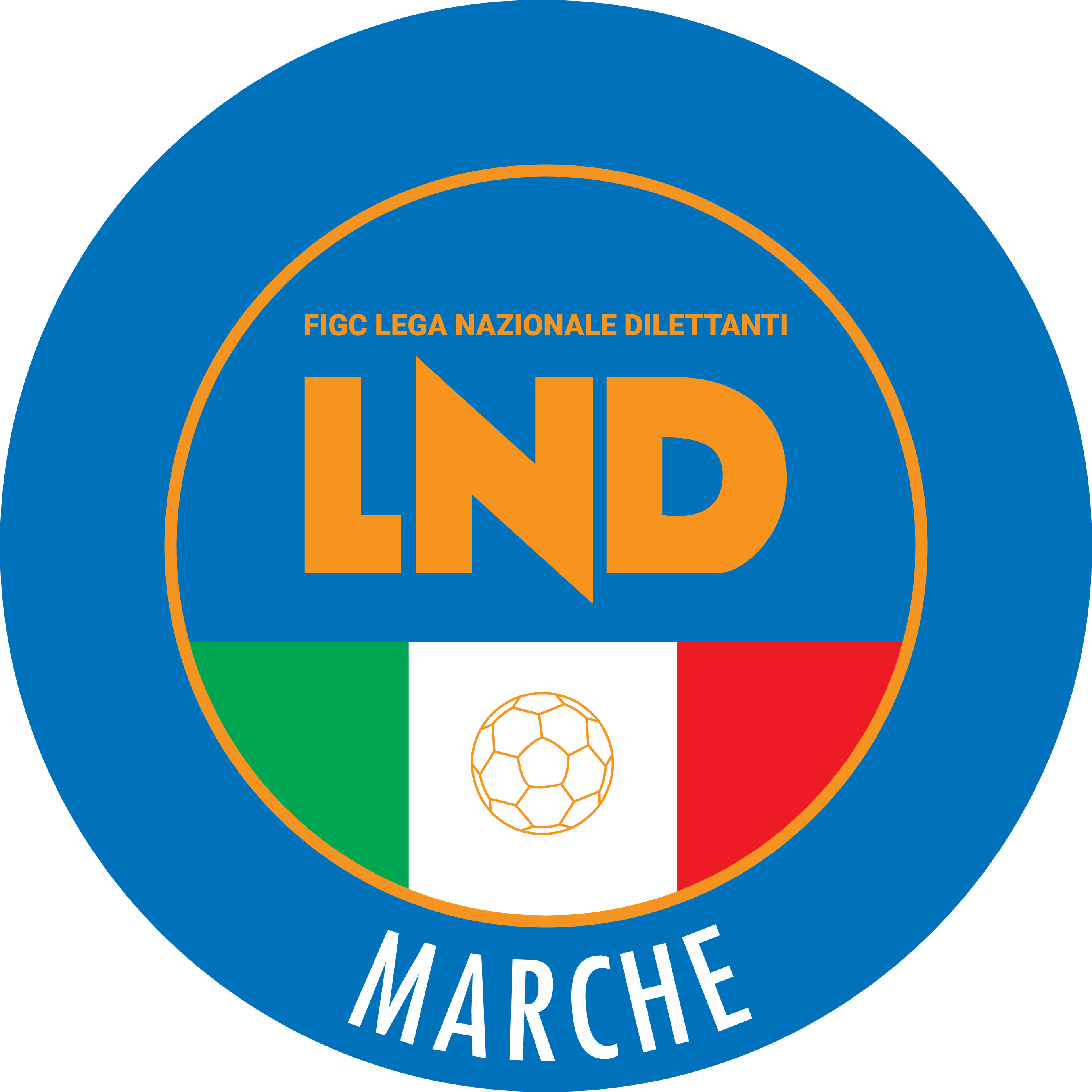 Federazione Italiana Giuoco CalcioLega Nazionale DilettantiCOMITATO REGIONALE MARCHEVia Schiavoni, snc - 60131 ANCONACENTRALINO: 071 285601 - FAX: 071 28560403sito internet: marche.lnd.ite-mail: c5marche@lnd.itpec: c5marche@pec.figcmarche.itTelegram: https://t.me/lndmarchec5Stagione Sportiva 2023/2024Comunicato Ufficiale N° 47 del 24/11/2023Stagione Sportiva 2023/2024Comunicato Ufficiale N° 47 del 24/11/2023MatricolaCalciatoreNascitaMatricolaSocietà5220378DEDJA AMARILDO23.01.199428.760S.S. MANCINI RUGGERO PIORAC4046167BELLONI ALESSANDRO15.01.199467.925A.S.D. PASSATEMPESE  5518280FERMANI NICHOLAS05.07.2001937.750VIGOR CASTELFIDARDO-O ASD3705734LONGOBARDI ROSARIO24.04.1986947.592A.S.D. INVICTUS GROTTAZZOLIN5252249MARCHI SAMUELE19.11.1996918.900A.S.D. SASSOFERRATO GENGA5349253PETRARULO FRANCESCO26.04.199875.969U.S.D. SANGIORGESE M.RUBBIA3962806SALCICCIA SIMONE19.06.1989700.542A.D.P. SANTA MARIA APPARENTEData GaraN° Gior.Squadra 1Squadra 2Data Orig.Ora Var.Ora Orig.Impianto11/12/202311 ACAPODARCO CASABIANCA C5VIS CIVITANOVA08/12/202321:4521:30Data GaraN° Gior.Squadra 1Squadra 2Data Orig.Ora Var.Ora Orig.Impianto25/11/20239 ARIPABERARDACENTRO SPORTIVO SUASA21:4520:15Data GaraN° Gior.Squadra 1Squadra 2Data Orig.Ora Var.Ora Orig.Impianto30/11/20231 RSPECIAL ONE SPORTING CLUBBULDOG T.N.T. LUCREZIA21/11/202318:0018:00DITOMMASO GIOVANNI(AMICI DEL CENTROSOCIO SP.) MARZIALI ANDREA(FERMANA FUTSAL 2022) BIONDI ALESSANDRO(NUOVA JUVENTINA FFC) OSSO NICOLO(FERMANA FUTSAL 2022) VERBENESI MATTEO(FERMANA FUTSAL 2022) GIORNOMATTINOPOMERIGGIOLunedìChiuso15.00 – 17.00Martedì10.00 – 12.00ChiusoMercoledìChiusoChiusoGiovedì10,00 – 12.00 ChiusoVenerdìChiusoChiusoIl Responsabile Regionale Calcio a Cinque(Marco Capretti)Il Presidente(Ivo Panichi)